Hjemmeaktivitet barn 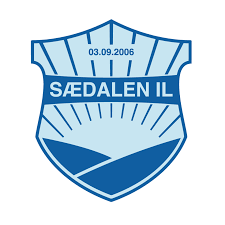 Aktivitet 1Hinderløype i hagen eller inne i stua. Lag påskespørsmål underveis i hinderløypen. Eks: hvem pleier å levere påskeegg? Eks: Hvorfor feirer vi påske? Inkluder klatring, hopping, finne ting, utføre små oppgaver før man kan gå videre. Bruk materiale du selv har hjemme. Aktivitet 2Sov ute en natt. Gå på tur eller telt i hagen. Lat som dere er på påskeferie. Kanskje kommer påskeharen med påskeegg? Hvis dårlig vær eller kaldt, lag hytte i stua med puter og pledd som barna kan sove i en natt. Aktivitet 3 Påskerebus Lag en rebus rundt i huset.En oppgave utføres for hvert sted, eksempelvis eggeløp. Ny rebus fører til nytt sted.  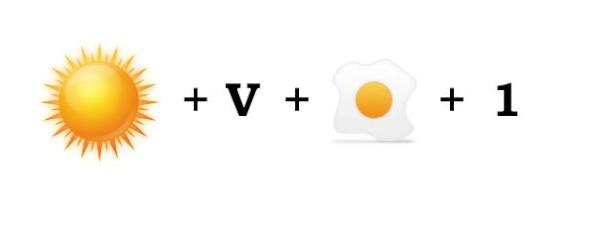 